В соответствии федеральными законами от 15 февраля 2016 года №21-ФЗ «О внесении изменений в статью 14 Федерального закона «О муниципальной службе», от 2 марта 2007 года № 25-ФЗ «О муниципальной службе в Российской Федерации» п о с т а н о в л я ю:1.Внести изменение в приложение к  постановлению  администрации Махошевского сельского поселения Мостовского района от 1 декабря 2015 года № 95 «Об утверждении Положения о порядке сообщения отдельными категориями лиц о получении подарка в связи с протокольными мероприятиями, служебными командировками и другими официальными мероприятиями, участие в которых связано с исполнением ими служебных (должностных) обязанностей, сдачи и оценки подарка, реализации (выкупа) и зачисления средств, вырученных от его реализации» изложив пункт 12 в новой редакции:«12. Лицо, замещающее муниципальную должность, муниципальный служащий, сдавший подарок, полученный им в связи с протокольными мероприятиями, со служебной командировкой или с другим официальным мероприятием, может его выкупить, направив заявление на имя главы Махошевского сельского поселения Мостовского района не позднее двух месяцев со дня сдачи подарка».2.Общему отделу администрации Махошевского сельского поселения   (Кривонос):1) обнародовать в установленном порядке настоящее постановление;2)организовать размещение настоящего постановления на официальном сайте администрации Махошевского сельского поселения Мостовского района в сети Интернет.3.Контроль за выполнением настоящего постановления оставляю за собой.4.Постановление вступает в силу со дня его обнародования.Глава Махошевскогосельского поселения                                                              С.Н.Стацунов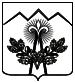  АДМИНИСТРАЦИЯ МАХОШЕВСКОГО СЕЛЬСКОГО ПОСЕЛЕНИЯ МОСТОВСКОГО РАЙОНА ПОСТАНОВЛЕНИЕот 01.04.2016                                                                     № 30станица МахошевскаяО внесении изменения в постановление администрации Махошевского сельского поселения Мостовского района от 1 декабря 2015 года № 95 «Об утверждении Положения о порядке сообщения отдельными категориями лиц о получении подарка в связи с протокольными мероприятиями, служебными командировками и другими официальными мероприятиями, участие в которых связано с исполнением ими служебных (должностных) обязанностей, сдачи и оценки подарка, реализации (выкупа) и зачисления средств, вырученных от его реализации»